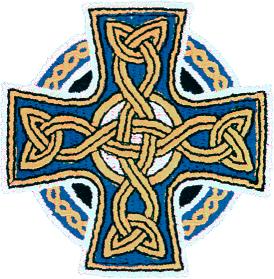 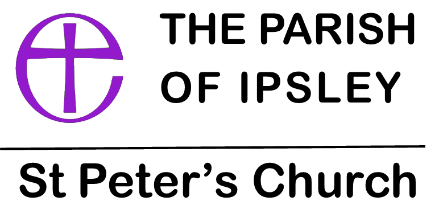 Application FormFor the part-time post ofsecrertaryAdministratorApplication for the office of:  SECTION 1 – Personal DetailsSurname   	  	Christian Names Address  Home telephone number		                                                 Mobile		     Email      	      Fax	SECTION 2 – Present Employmenti)	What is your present employment?  Please give the date you started and a brief outline of the work.SECTION 3 – Further Education and Professional QualificationsPlease give details, with dates, most recent first.i)    	Further education (including theological college or course) 	Please give qualification obtained with class if degree.From	                  To                   	College, Course etc.ii)	Other professional/ practical qualifications obtained (eg teaching, social work).  From		         To 	               Qualification / Experienceiii)    How proficient are you in the following software currently in use in the Church.	Please indicate your proficiency by marking it on a scale of 0 – 10 where zero means no knowledge at all and 10 being very proficient Word           0                                                                        5                                                                        10Publisher    0                                                                        5                                                                        10Excel		        0                                                                        5                                                                        10Outlook       0                                                                        5                                                                        10SECTION 4 – Career Please give details, dates, with earliest first.  Please explain any gaps and give a relevant address for each appointment.  From		         To 	               Description (nature of work and responsibilities)SECTION 5 – Community and other interestsa)  	Responsibilities in the communityPlease indicate your responsibilities – if any - in the community, eg school governor, political or community service.  What did you accomplish?b) 	Other areas of interest	Please indicate your involvement – if any - in special areas of concern, eg particular issues in the contemporary life, international matters, academic or artistic interests.  c)	Other interests	Please indicate other recreational interests.SECTION 6 – Personal StatementPlease state your reasons for applying for this postWhat you write and how you write it will help those making the appointment build up a picture of you.  You will want to outline how you meet each of the elements of the personal specification, drawing on gifts, skills, knowledge and experience from your previous career, responsibilities held and relevant interests.You will also want to set out your thoughts about how you will take forward some of the challenges and issues set out in the role specification.If come from a different Church tradition than the Church of England from the one you have come from, give examples of how you have worked across traditions, and what level of understanding you have of the working and governance of the Church of England.SECTION 7 - TransportPlease be advised that the information in this section will be considered,  as public transport access to the Church is considered not to be sufficiently good to enable access.   Please tick the relevant box/es below.Do you possess a current full Driving Licence?Do you own a car?Do you have access to transport?NBAll candidates must note that no offer of a job/post will be made until:Receipt of references;It is important that this application form is completed by applicants.  A Curriculum Vitae is not an acceptable substitute.  If it is completed and submitted electronically, a signed copy should also be sent by post.  Please use black ink on hard copies of the form.The Data Protection Act of 2018 applies to all references and commendations.SECTION 8 - ConfidentialThis section will be removed by the person administering the application process and will only be made available to the Rector. References:Please give names, occupations and addresses (including telephone and e-mail if possible) of three persons to whom reference can be made and the capacity in which they have known you.  At least one should be either your current employer or someone you have recently worked with.Referees should have a detailed up-to-date knowledge of your work.  Please obtain their permission.We expect to take up references before the interview unless you have indicated otherwise.  NameOccupationAddressTelephone number(s)Email